GP/JOMarch 2024Dear Applicant Curriculum Leader for Biology  Thank you for your interest in the post of Curriculum Leader for Biology at Lady Manners School.  The post offers an outstanding opportunity for an enthusiastic, innovative and committed individual to lead and develop this successful curriculum area.To assist you with your application the following documents are available:Information on the Scientific Studies FacultyJob DescriptionPerson Specification Please note that the Governing Board is committed to the principle of pay portability and will take full account of the experience of a newly appointed teacher and will honour a teacher's current position on the Main Pay Scale or Upper Pay Range.Completed application forms should be returned to the Headteacher by 9.00 am Monday 15 April 2024.  The application form must be accompanied by a supporting letter which should address:how you feel you are suited to this post, including leadership experienceyour own approaches to teaching and learning how you will drive forward continuous improvement of an already successful curriculum area and schoolThank you for your interest in this post.  I genuinely hope that you are encouraged to apply for this important role at Lady Manners School and appreciate the time and effort needed to complete such an application.  Should you be called to interview, you will be contacted with further details.  If you do not hear back from us within two weeks, please assume your application has not been successful on this occasion, and I wish you every success in your future career.We look forward to receiving your application and working with the successful candidate.Yours sincerely 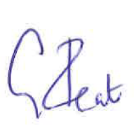 G PeatHeadteacher